                                             Телефон: 8843-75-2-23- 43, 8843-75-2-26-42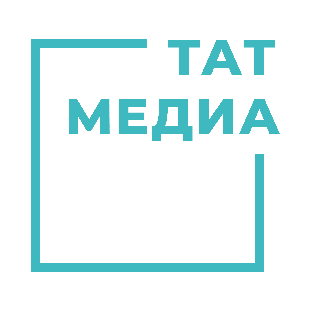                                  Адрес: РТ, Дрожжановский район, с.                              Старое Дрожжаное, ул.А.Абязова,5                                         Сайт: http://www.chuprale-online.ru                                              ПРАЙС-ЛИСТ  НА РАЗМЕЩЕНИЕ РЕКЛАМЫ, ОБЪЯВЛЕНИЙ, ИНФОРМАЦИОННЫХ МАТЕРИАЛОВ СОЦИАЛЬНОЙ РЕКЛАМЫ НА САЙТЕ ФИЛИАЛА АО «ТАТМЕДИА»  И ПРЕДСТАВИТЕЛЬСТВАХ В СОЦИАЛЬНЫХ СЕТЯХНа 1 полугодие 2024год«Редакция газеты «Туган як» («Таван ен»)Название сайта: - chuprale-online.ruЯзык: русский/татарскийПосетителей за день: 2500Просмотров за день: 9000Представительства в социальных сетях:в контакте, одноклассники, телеграм Совокупное число подписчиков: 35000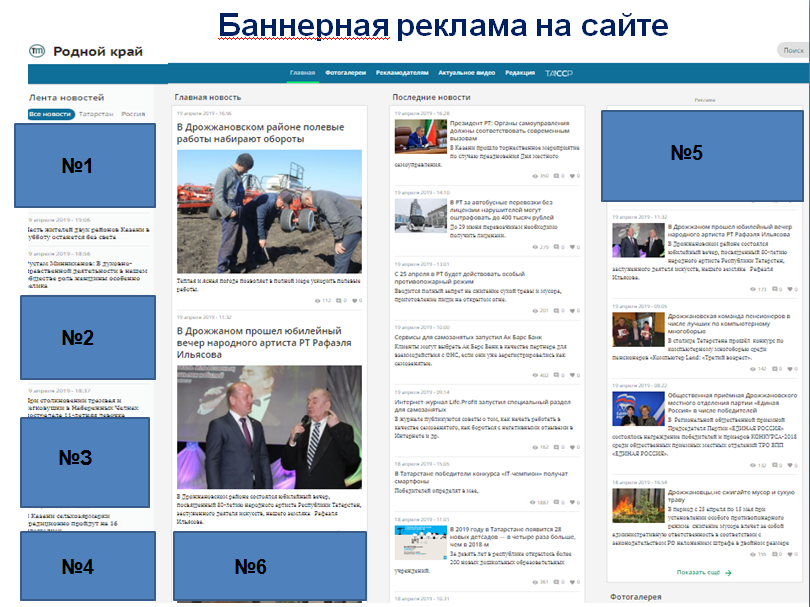 1. Баннерная реклама на сайте:              все цены указаны в рублях с учетом НДС 20%Размещение рекламно-информационных материалов на сайте:                                                                           все цены указаны в рублях с учетом НДС 20%Стоимость размещения рекламно-информационных материалов в имеющихся представительствах в социальных сетях:                                                  все цены указаны в рублях с учетом НДС 20%Отдельные услуги, предоставляемой группой Родной край/Чүпрәле в социальной сети Вконтакте (общее количество подписчиков 25000)*Пост — первичное размещение**Перепост — вторичное и последующее размещениеДополнительные услуги:-Услуги дизайнера - 25%- Услуги фотографа — 25%- Услуги журналиста — 25%- Перевод – 25% -срочность-25%Цены могут быть изменены в соответствии с условиями договораТелефон: 88437522343, 88437522642e-mail: tuganyak@bk.ru Главный редактор-руководитель  филиала:		   Г.В. Фаизова№ п/пНаименованиеХарактеристикаСтоимость размещения, руб1Баннер № 1 (реклама в левой колонке 300х300)7 дней8001Баннер № 1 (реклама в левой колонке 300х300)Две недели9001Баннер № 1 (реклама в левой колонке 300х300)Один месяц (1 неделя бесплатно)10002Баннер № 2 (300х600)7 дней8002Баннер № 2 (300х600)Две недели9002Баннер № 2 (300х600)Один месяц (1 неделя бесплатно)10003Баннер № 3 (300х300) 7 дней8003Баннер № 3 (300х300)Две недели9003Баннер № 3 (300х300)Один месяц (1 неделя бесплатно)10004Баннер № 4 (1200х300)7 дней8004Баннер № 4 (1200х300)Две недели9004Баннер № 4 (1200х300)Один месяц (1 неделя бесплатно)10005Баннер № 5 (реклама в правой колонке) 600Х6007 дней9005Баннер № 5 (реклама в правой колонке) 600Х600Две недели9505Баннер № 5 (реклама в правой колонке) 600Х600Один месяц (1 неделя бесплатно)10006Баннер №6 (1200х300)7 днейДве недели900950№ п/пУслугаКоличество знаковВозможное количество фотографий для размещенияСрок размещенияСтоимость размещения, руб1Размещение новостиДо 1800 знаков17 дней12001Размещение новостиДо 1800 знаков1Две недели15001Размещение новостиДо 1800 знаков1Один месяц17002Размещение новостиОт 1800 до 3600 знаков17 дней24002Размещение новостиОт 1800 до 3600 знаков1Две недели27002Размещение новостиОт 1800 до 3600 знаков1Один месяц29003Размещение статьи, интервью, репортажаБолее 3600 знаков27 дней28003Размещение статьи, интервью, репортажаБолее 3600 знаков2Две недели30003Размещение статьи, интервью, репортажаБолее 3600 знаков2Один месяц32004ОбъявлениеДо 500 знаков17 дней5004ОбъявлениеДо 500 знаков1Две недели7004ОбъявлениеДо 500 знаков1Один месяц9005ОбъявлениеОт 500 до 1000 знаков17 дней6005ОбъявлениеОт 500 до 1000 знаков1Две недели8005ОбъявлениеОт 500 до 1000 знаков1Один месяц10006Поздравления(газета 1кв.см 24 руб+сайт)До 500 знаков17 дней5007Поздравления (только сайт)От 500 до 1000 знаков17 дней10808Соболезнованиедо 500 знаков17 дней1200№ п/пУслугаВозможное количество фотографий для размещенияУсловия размещенияСтоимость размещения, руб.1Пост* в группе «Вконтакте»1Пост включает в себя название материала, активную ссылку на него и главную фотографию.8001Пост* в группе «Вконтакте»1Размещение поста на 4 недели40002Пост в группе «Телеграм»51 день в группе8002Пост в группе «Телеграм»58003Пост в группах «Одноклассники», «Твиттер»58003Пост в группах «Одноклассники», «Твиттер»54Пост во всех имеющихся группах18005Перепост** в 1 социальной сети18006Перепост во всех имеющихся социальных сетях1800№ п/пНаименованиесрокСтоимость, рубпримечание1Размещение поздравленийв Контакте Разовое размещение1080 с сопровождением видео2Размещение поздравленийв Контакте Разовое размещение1080без сопровождения видео3Размещение поздравленийВ Конт+ТелеграмРазовое размещение1620с сопровождением видео4Размещение пост со ссылкой на группу, сайт, страницу клиента в разделе «Ссылки» - партнерство.месяц15005Репост информации о конкурсах, розыгрышах с группы клиентаРазовое размещение500